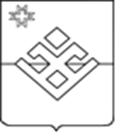 ПОСТАНОВЛЕНИЕАдминистрации муниципального образования «Уромское»от  26  марта  2021 года                           с.Уром                                       №  12О временном ограничении проезда автотранспорта по автомобильным дорогам местного значения  в границах населенных пунктовмуниципального образования «Уромское»В целях сохранности автомобильных дорог общего пользования местного значения в границах муниципального образования «Уромское» в периоды неблагоприятных сезонных природно-климатических условий в 2021 году, при которых снижается несущая способность конструктивных элементов автомобильных дорог, в соответствии с Федеральным законом от 08 ноября 2007года №257-ФЗ «Об автомобильных дорогах и о дорожной деятельности в Российской Федерации и о внесении изменений в отдельные законодательные акты Российской Федерации» ,от 10 декабря 1995 года №196-ФЗ «О безопасности дорожного движения», постановлением Правительства Удмуртской Республики от 12 марта 2012года №90 «Об утверждении Порядка осуществления временных ограничений или прекращения движения транспортных средств по автомобильным дорогам регионального или межмуниципального, местного значения в Удмуртской Республике», руководствуясь Уставом муниципального образования «Уромское», Администрация муниципального образования «Уромское» ПОСТАНОВЛЯЕТ:1.Ввести в период с 06 апреля по 06 мая 2021года временное ограничение движения транспортных средств по автомобильным дорогам общего пользования местного значения в границах муниципального образования «Уромское». Исключение – движение транспортных средств, используемых для сбора мусора твердых коммунальных отходов.2. Ввести в период с 15 сентября по 14 октября 2021 года временное ограничение движения транспортных средств по автомобильным дорогам общего пользования местного значения в границах муниципального образования «Уромское» с гравийным и переходным типом покрытия, относящимся к IV  и  V технической категории или находящимся вне технической категории. Исключение – движение транспортных средств, используемых для сбора мусора твердых коммунальных отходов.3. Допустимые осевые нагрузки колесных транспортных средств в периоды временного ограничения применять в соответствии с приложением №3 к Правилам перевозки грузов автомобильным транспортом, утвержденным постановлением Правительства Российской Федерации от 21 декабря 2020 года №2200 «Об утверждении Правил перевозок грузов автомобильным транспортом и о внесении изменений в п.2.1.1 Правил дорожного движения Российской Федерации».   Для автомобильных дорог общего пользования местного значения в границах муниципального образования «Уромское» в весенний и осенний периоды устанавливается допустимая для проезда по автомобильным дорогам общего пользования местного значения в границах муниципального образования «Уромское» масса транспортного средства в размере 6 тонн.4. Предельно допустимые габариты транспортных средств в периоды временного ограничения применять в соответствии с приложением №1 к Правилам перевозки грузов автомобильным транспортом, утвержденным постановлением Правительства Российской Федерации от 21 декабря 2020 года №2200 «Об утверждении Правил перевозок грузов автомобильным транспортом и о внесении изменений в п.2.1.1 Правил дорожного движения Российской Федерации».5.Контроль за исполнением настоящего постановления возложить на главу Администрации муниципального образования «Уромское» Коровина Петра Николаевича.6. Опубликовать настоящее постановление на официальном сайте муниципального образования «Уромское».Глава Администрации Муниципального образования «Уромское»                                 П.Н.Коровин